DATE: 18.01.17 at 8.30am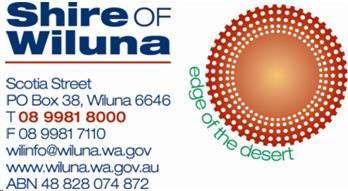 ROAD CONDITION REPORTThis report shall be updated on the change of any road conditions.Always Drive to Road Conditions – which can change.For further information please contact the Shire of Wiluna on (08) 9981 8000.Any information regarding the Goldfields Highway please contactMain Roads WA Goldfields-Esperance Regional Office on (08) 9080 1400.ROADLight Vehicles & Trucks4WD Only4WD OnlyCommentGoldfields Hwy (Wiluna / Meekatharra Rd)For any information please contactMain Roads WA Goldfields-Esperance Regional Office (08) 9080 1400For any information please contactMain Roads WA Goldfields-Esperance Regional Office (08) 9080 1400For any information please contactMain Roads WA Goldfields-Esperance Regional Office (08) 9080 1400For any information please contactMain Roads WA Goldfields-Esperance Regional Office (08) 9080 1400Yandil RoadOPEN OPEN OPEN WITH CAUTIONWiluna North Road (North Rd/Neds Creek)OPENOPENOPENE  WITH CAUTIONJundee Road (Jundee Mine)OPENOPENOPENWITH CAUTIONWongawol Road CLOSEDCLOSEDCLOSEDBarwidgee Road (Bronzewing Mine)CLOSEDCLOSEDCLOSEDWonganoo RoadCLOSEDCLOSEDCLOSEDWindidda RoadCLOSEDCLOSEDCLOSEDPrenti Downs RoadCLOSEDCLOSEDCLOSEDCarnegie RoadCLOSEDCLOSEDCLOSEDGunbarrel HwyCLOSEDCLOSEDCLOSEDCarnegie - Glenayle RoadCLOSEDCLOSEDCLOSEDSydney Heads RoadCLOSEDCLOSEDCLOSEDGranite Peak - Lake Violet RoadCLOSEDCLOSEDCLOSEDYeelirrie Rd (Yeelirrie/Wiluna)OPENOPENOPENWITH CAUTIONYeelirrie / Meekatharra RoadOPENOPENOPENWITH CAUTIONSandstone - Wiluna Road (Ullula/Sandstone)OPENOPENOPENWITH CAUTION